Informe de Evaluación POAConsejo Nacional de Drogas3er. Trimestre 2023Índice de GráficasGráfica 1. Elaboración propia. PEI 2021-2024Gráfica 2. Elaboración propia. SISME 2023Gráfica 3. Evaluación 3er trimestre. Elaboración propiaGráfica 4. Elaboración propia. Sistema de Monitoreo y Evaluación 2023Gráfica 5. Promedio de cumplimiento al EJE-1.Gráfica 6.Alcance de cumplimiento P&D 3er trimestre 2023Gráfica 7.Alcance de cumplimiento RRHH 3er. trimestre 2023Gráfica 8.Alcance de cumplimiento TIC 3er. trimestre 2023Gráfica 9.Alcance de cumplimiento Jurídico 3er.trimestre 2023.Gráfica 10.Alcance de cumplimiento Comunicaciones 3er. trimestre 2023.Gráfica 11.Alcance de cumplimiento EJE-2.Gráfica 12.Alcance de cumplimiento DEPDPS 3er. trimestre 2023.Gráfica 13.Alcance de cumplimiento DPC 3er. trimestre 2023.Gráfica 14.Alcance de cumplimiento DEPREI 3er. trimestre 2023.Gráfica 15.Alcance de cumplimiento DEPRAL 3er. trimestre 2023Gráfica 16.Alcance de cumplimiento DEPREDEPORTE 3er. trimestre 2023.Gráfica 17.Alcance de cumplimiento DSAUDD 3er. trimestre 2023.Gráfica 18.Alcance cumplimiento Departamento Regionales. 3er. trimestre 2023Gráfica 19.Alcance de cumplimiento ODD 3er. trimestre 2023. EJE-3.Gráfica 20.Alcance de cumplimiento RI 3er. trimestre 2023. EJE-4.Gráfica 21.Resumen de incidencias factores internosÍndice de TablasTabla 1. Factores internos y externos. NOBACITabla 2. Medición SISME. Elaboración propia.Tabla 3. % Porcentaje de cumplimiento por Unidad EjecutoraTabla 4. Desviaciones P&D 3er. trimestre 2023.Tabla 5. Desviaciones RRHH 3er. trimestre 2023Tabla 6. Desviaciones Departamento TIC 3er. trimestre 2023Tabla 7. Desviaciones Departamento Jurídico 3er trimestre 2023.Tabla 8. Desviaciones Departamento de Comunicaciones 3er. trimestre 2023.Tabla 9.Desviaciones Dirección de Estrategias en Prevención de Drogas y Promoción de la Salud 3er. trimestre 2023.Tabla 10. Desviaciones DPC 3er. trimestre 2023.Tabla 11.Desviaciones DEPREI 3er. trimestre 2023.Tabla 12.Desviaciones DEPRAL 3er. trimestre 2023.Tabla 13.Desviaciones DEPREDEPORTE 3er. trimestre 2023.Tabla 14.Desviaciones DSAUDD 3er. trimestre 2023.Tabla 15.Desviaciones DROZAMA 3er. trimestre 2023.Tabla 16.Desviaciones Departamento Regional Cibao Noreste. 3er. trimestre 2023.Tabla 17.Desviaciones Departamento Regional Cibao Norte. 3er. trimestre 2023.Tabla 18.Desviaciones Departamento Regional Enriquillo. 3er. trimestre 2023.Tabla 19.Desviaciones Departamento Regional Higüamo. 3er. trimestre 2023.Tabla 20.Desviaciones ODD 3er. trimestre POA 2023Tabla 21.Desviaciones RI 3er. trimestre POA 2023.INTRODUCCIÓNEl Informe de Evaluación del Plan Operativo Anual (POA), presenta el nivel de ejecución de las metas programadas por cada una de las áreas y los resultados de cierre al tercer   trimestre del año 2023, para dar a conocer el desempeño de la gestión institucional y posteriormente, el aporte a los resultados y metas establecidos en el Plan Estratégico Institucional (PEI) 2021-2024. El Plan Operativo Anual (POA) del Consejo Nacional de Drogas (CND), constituye una herramienta de planificación institucional a corto plazo que contiene las metas y actividades de las distintas dependencias que se proponen llevar a cabo durante el periodo de un (1) año, considerando los lineamientos establecidos en el Plan Estratégicos Institucional (PEI).Con el propósito de disponer de las informaciones sobre el progreso de alcance de las metas planificadas en el POA 2023 en base a las acciones ejecutadas en el 3er. trimestre del año, a través del cruce de información de los instrumentos de monitoreo y evaluación aplicados, para la toma de decisiones pertinentes y la adopción de estrategias oportunas, el Departamento de Planificación y Desarrollo, ente responsable de coordinar el proceso de formulación, monitoreo y evaluación de los planes operativos, presenta el Informe de Evaluación Trimestral.Con miras al desarrollo de procesos internos y de mejora continua, hemos desarrollado el Sistema de Monitoreo y Evaluación (SISME), para medir el cumplimiento de las metas establecidas en el Plan Operativo Anual (POA-2023). Este sistema comprende desde el registro de las acciones por áreas, la auditoría de las evidencias, hasta el análisis y reporte del cumplimiento de las mismas.En el contenido del presente informe se señalan los aspectos metodológicos considerados para el proceso de evaluación, seguido por el nivel de ejecución de las metas planificadas en el periodo citado, de igual modo, se incluye un resumen de los hallazgos más relevantes de cada área operativa, así como, también consideraciones generales y/o recomendaciones para la mejora continua del ejercicio de la planificación institucional.ASPECTOS METODOLÓGICOSPara la evaluación trimestral del POA del CND, la Dirección de Planificación y Desarrollo (PyD) remitió a cada una de las áreas y dependencias los requerimientos de información a completar para cada evaluación del POA. De esta forma, PyD, apoyada en los insumos suministrados por las distintas áreas durante el proceso antes descrito, consolidó las informaciones de las ejecutorias de las metas programadas según eje estratégico del PEI 2021-2024. Este consolidado sirvió de base para la construcción de los niveles de ejecución.Los niveles de ejecución vienen representado a través del Sistema de Monitoreo y Evaluación instaurado en el CND, este Sistema es el responsable de proveer la información sobre el desempeño para alimentar la toma de decisiones, y generar mejoras en las intervenciones y la gestión.  En ese sentido, el Sistema integra la fórmula para representar el nivel de cumplimiento del alcance de la siguiente manera:Para la medición agrupada del nivel de ejecución se calculó el promedio de los porcentajes de cumplimientos de las metas que incidían en la agrupación (eje estratégico, unidad ejecutora etc.)En lo que respecta a la valoración de las desviaciones que afectaron el cumplimiento de las metas de aquellos productos programados para el trimestre cuyo nivel de ejecución fue menor al 100% se utilizó como referencia de clasificación de las desviaciones, las categorías de los factores de riesgo establecidos por la Contraloría General de la República en las Normas Básicas de Control Interno (NOBACI).Calificación de los factores de riesgoTabla 1. Factores internos y externos. NOBACIRESULTADOS OBTENIDOSEL Consejo Nacional de Drogas, desarrolla el Plan Estratégico Institucional para el período 2021-2024 en cumplimiento de los lineamientos definidos por la Ley No. 498-06, que crea el Sistema Nacional de Planificación e Inversión Pública, en el cual se precisan las directrices que trazarán la trayectoria de la institución a mediano plazo.Este plan se compone de cuatro ejes estratégicos:                    Gráfica . Elaboración propia. PEI 2021-2024Cumplimiento globalDe este PEI 2021-2024 se deriva el Plan Operativo Anual de la institución, el cual contiene las metas a ser ejecutadas en el año en curso. Hasta la fecha de corte de este informe, hemos alcanzado de manera global un cumplimiento de un 67.27%, tal y como se muestra en la imagen a continuación.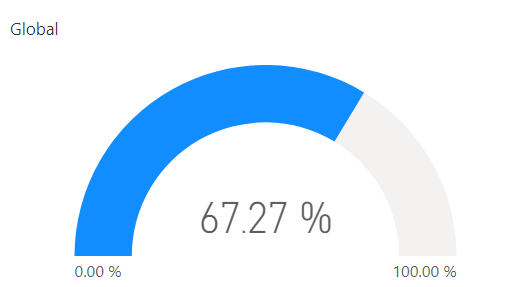 En este sentido, el cumplimiento de cada una de las unidades ejecutoras de forma global se representa en la tabla a continuación:Tabla . Medición SISME. Elaboración propia.A pesar de nuestro sólido desempeño en la mayoría de las áreas, es fundamental centrarse en las áreas resaltadas en rojo, ya que presentan deficiencias y desviaciones negativas en el cumplimiento de sus objetivos planificados. Estas desviaciones concentradas en dos factores; factores internos, como es la asignación de recursos (Humanos y financieros), disponibilidad de datos y sistemas y capacidades del personal. Factores externos, como solicitudes no respondidas, escuelas en periodos de vacaciones, entre otros. Cumplimiento trimestralEn general, el cumplimiento del POA del CND durante el periodo Julio-Septiembre 2023 fue, en promedio, un 61% respecto al total de las metas programadas, quedando pendiente por ejecutar el 39% de las mimas (ver gráfica No. 3).Gráfica . Evaluación 3er trimestre. Elaboración propiaPara el 3er. trimestre, el cumplimiento de las metas según eje estratégico fueron los siguientes: Fortalecimiento Institucional 67%; Reducción de la Demanda 59%; Investigación 50% y Relaciones Internacionales un 63% (ver gráfico No. 4).Gráfica 4. Elaboración propia. Sistema de Monitoreo y Evaluación 2023De forma desagregada, según unidad ejecutora, los niveles de alcance para el 3er. trimestre se muestran en la tabla 2.Tabla . % Porcentaje de cumplimiento por Unidad EjecutoraPara este trimestre es necesario indicar que la Dirección en estrategia de Atención, Tratamiento e Integración Social (DEATIS), así como el Departamento de Rehabilitación e Integración Social (DRIS), no planificaron actividades para el referido trimestre.EJE 1- Fortalecimiento InstitucionalEl eje estratégico 1 del PEI busca fortalecer la institución optimizando adecuadamente los recursos (financieros, humanos, tecnológicos y materiales), mejorando la imagen, consolidando el sistema de planificación institucional, adecuando el marco legal, y aplicando las mejores prácticas internacionales para un mejor desempeño organizacional. En términos generales, para el tercer trimestre del 2023, el nivel de ejecución de las metas establecidas para este eje fue en promedio de un 67%, mientras que el porcentaje correspondientes a las metas no completadas es de un 33% como se observa en el gráfico No. 5.A continuación, se presenta el alcance obtenido de cumplimientos del 3er. trimestre de acuerdo con las unidades ejecutoras correspondiente, cuyo accionar se enmarca en las directrices del eje estratégico, asimismo, se representan las desviaciones en aquellos casos en que las metas quedaron en estado parcial o no cumplidas.Departamento de Planificación y Desarrollo (P&D)Para el periodo Julio-Septiembre 2023 el Departamento de Planificación y Desarrollo programó un total de 8 metas enfocadas en fortalecer la estructura organizativa del CND, así como la optimización de los procesos. Estas metas obtuvieron un nivel de ejecución del 80% tal y como se muestra en la gráfica No. 6. El nivel de alcance que soporta lo anterior se muestra a continuación en la tabla No. 3Tabla . Desviaciones P&D 3er. trimestre 2023.Departamento de Recursos Humanos (RRHH)El Departamento de Recursos Humanos del Consejo Nacional de Drogas, programó un total de 286 metas, considerado un nivel de ejecución promedio del 56%, como se puede observar en el grafico No. 7. Estas metas logradas representadas mediante el nivel de ejecución, así como las no alcanzadas, se muestran en la tabla a continuación:Tabla . Desviaciones RRHH 3er. trimestre 2023Departamento de Tecnología de la Información y Comunicación (TIC)Este Departamento, encargado de realizar el mantenimiento de la infraestructura tecnológica y las bases de datos, gestionando eficientemente los riesgos y asegurando la provisión continua de los servicios tecnológicos de la Institución. Para este trimestre han alcanzado en promedio un total de 0%, tal y como se muestra en el grafico No. 8.El nivel de alcance que soporta lo anterior se muestra a continuación en la tabla No. 5.Tabla . Desviaciones Departamento TIC 3er. trimestre 2023Departamento Jurídico (DJ)El Departamento Jurídico enfocado en gestionar de forma eficiente todo lo concerniente al aspecto jurídico del CND, programando para este trimestre un total de 6 metas, obteniendo un nivel de alcance del 100% tal y como se muestra en la gráfica No. 9.Tabla . Desviaciones Departamento Jurídico 3er trimestre 2023.Departamento De Comunicaciones (DC)En el referido periodo el Departamento de Comunicaciones, programó un total de 94 metas, logrando obtener un nivel de cumplimiento del 100% mostrado a continuación mediante la gráfica No. 10. Este departamento basa sus ejecutorias y gestionar las redes sociales del CND, así como, las publicaciones en los demás medios comunicacionales.El cumplimiento de las metas, están representado por su nivel de alcance como se muestra en la tabla a continuación:Tabla . Desviaciones Departamento de Comunicaciones 3er. trimestre 2023.EJE 2- Reducción de la DemandaReducir la demanda de drogas en la República Dominicana forma parte de los ejes estratégicos del Consejo Nacional de Drogas, buscando desarrollar múltiples esfuerzos en la aplicación de las mejores prácticas para la prevención de drogas, ejecutando e impulsado importantes programas con efectividad probada y proyectos propios de la institución dirigidos a generar cambios en la conducta de la población para beneficio de la sociedad en general.Para el tercer trimestre del 2023, el nivel de ejecución de las metas establecidas para este eje fue en promedio de un 59%, mientras que el porcentaje correspondientes a las metas no completadas es de un 41% como se observa en el gráfico No. 11.A continuación, se presenta el alcance obtenido de cumplimientos del 3er. trimestre de acuerdo con las unidades ejecutoras correspondiente, cuyo accionar se enmarca en las directrices del eje estratégico, Asimismo, se representan las desviaciones en aquellos casos en que las metas quedaron en estado parcial o no cumplidas. DIRECCIÓN DE ESTRATEGIAS EN PREVENCIÓN DE DROGAS Y PROMOCIÓN DE LA SALUD (DEPDPS)Establecer y/o fortalecer un sistema de estrategias posibles para prevenir las drogas y promoviendo la salud e inclusión social de personas usuarias de drogas, derechos humanos y género, teniendo en cuenta estándares de calidad internacionales.  Este departamento programó un total de 34 metas, logrando un nivel de cumplimiento del 13% mostrado en la gráfica No. 12.Tabla 9.Desviaciones Dirección de Estrategias en Prevención de Drogas y Promoción de la Salud 3er. trimestre 2023.Departamento De Prevención Comunitaria (DPC)Con el firme propósito de propiciar, articular y evaluar los programas y proyectos en prevención de drogas en las instancias comunitarias y gubernamentales que realizan labores sociales, conforme a las estrategias de prevención basada en evidencia científica. Este departamento programó un total de 38 metas, logrando un nivel de cumplimiento del 75% mostrado en la gráfica No. 13.El cumplimiento de las metas, están representado por su nivel de alcance como se muestra en la tabla a continuación:Tabla 10. Desviaciones DPC 3er. trimestre 2023.Departamento De Educación Preventiva Integral (DEPREI)El Departamento de Educación Preventiva Integral (DEPREI), con el rol de articular con las diferentes facultades, procesos formativos en prevención de drogas, para generar conocimiento, habilidades y protocolos de actuación dentro del espacio educativo, proporcionando herramientas útiles para la prevención en los estudiantes y el compromiso de todos los entes académicos frente a la problemática del uso indebido de drogas.Para el trimestre, el Departamento programó un total de 9 metas, considerado un nivel de ejecución promedio del 100%, como se puede observar en el grafico No. 14.El cumplimiento de las metas, están representado por su nivel de alcance como se muestra en la tabla a continuación:Tabla 11.Desviaciones DEPREI 3er. trimestre 2023.Departamento De Prevención en el Área Laboral (DEPRAL)Este departamento tiene la función principal de articular a nivel nacional políticas en prevención del uso indebido de drogas en las instituciones públicas, empresas privadas, sector informal, Policía Nacional y Ministerio de Defensa, para crear espacios de trabajo libre de consumo de sustancias psicoactivas, que garanticen el bienestar de los colaboradores en el entorno laboral.Gráfica 15.Alcance de cumplimiento DEPRAL 3er. trimestre 2023El DEPRAL programó un total de 18 metas para el trimestre, logrando alcanzar un 83% de cumplimiento representado en la gráfica No. 15 El nivel de alcance que soporta lo anterior se muestra a continuación en la tabla No. 11.Tabla 12.Desviaciones DEPRAL 3er. trimestre 2023.Departamento De Prevención en el Deporte (DEPREDEPORTE)Es el encargado de desarrollar proyectos en materia de prevención en las federaciones deportivas, clubes, ligas, asociaciones deportivas, uniones deportivas, entre otras. Para este trimestre DEPREDEPORTE programó un total de 36 metas, obteniendo un alcance promedio del 100%, mostrado en la gráfica No. 16. El cumplimiento de las metas, están representado por su nivel de alcance como se muestra en la tabla a continuación:Tabla 13.Desviaciones DEPREDEPORTE 3er. trimestre 2023.Departamento de Servicios de Atención a Usuarios y Dependientes (DSAUDD)Establecer y/o fortalecer un sistema nacional de atención, inclusión social de personas usuarias de drogas, derechos humanos y género, teniendo en cuenta estándares de calidad.Gráfica 17.Alcance de cumplimiento DSAUDD 3er. trimestre 2023.Este departamento programó un total de 16 metas, logrando un nivel de cumplimiento del 71% mostrado en la gráfica No. 17.Tabla 14.Desviaciones DSAUDD 3er. trimestre 2023.Departamentos RegionalesLos Departamentos Regionales son las representaciones desconcentradas de las Políticas del Consejo Nacional de Drogas en las distintas regiones del país. Los mismos comprenden la región Ozama (DROZAMA), Regional Higüamo (DRHI), región Cibao norte (DRCNORTE), Cibao Nordeste (DRCNORTESTE), Enriquillo (DREN). En el comprendido trimestre se programó un total de 191 metas, distribuidas de la siguiente manera: región Ozama (DROZAMA) 27, Regional Higüamo (DRHI) 43, región Cibao norte (DRCNORTE) 18, Cibao Nordeste (DRCNORTESTE) 26, Enriquillo (DREN) 37, las mismas obtuvieron un nivel de alcance de 0%, 42%, 100%, 100%, 80% respectivamente, mostrado en la gráfica No.18.El nivel de alcance que soporta lo anterior se muestra a continuación en las siguientes tablas.Departamento Regional OzamaTabla 15.Desviaciones DROZAMA 3er. trimestre 2023.Departamento Regional Cibao NoresteTabla 16.Desviaciones Departamento Regional Cibao Noreste. 3er. trimestre 2023.Departamento Regional Cibao NorteTabla 17.Desviaciones Departamento Regional Cibao Norte. 3er. trimestre 2023.Departamento Regional EnriquilloTabla 18.Desviaciones Departamento Regional Enriquillo. 3er. trimestre 2023.Departamento Regional HigüamoTabla 19.Desviaciones Departamento Regional Higüamo. 3er. trimestre 2023.EJE 3- InvestigaciónEste eje tiene como objetivo principal ofrecer a la comunidad nacional e internacional información sobre el fenómeno de las drogas, de manera que permita la caracterización de la situación al tiempo que facilite el monitoreo y la evaluación de las acciones y programas, así como la toma de decisiones de los formuladores de políticas.El accionar de este eje se encuentra enmarcado en las actividades desarrolladas por el Observatorio Dominicano de Drogas, el cual es un organismo técnico-científico de investigación y documentación de carácter interinstitucional y comunitario para la recopilación, sistematización, integración, análisis y difusión de información actualizada comparable sobre drogas.Para el tercer trimestre del 2023, el nivel de ejecución de las metas establecidas para este eje fue en promedio de un 50%, mientras que el porcentaje correspondientes a las metas no completadas es de un 50% como se observa en el gráfico No. 19.El nivel de ejecutoria de este eje viene dado por las actividades desarrolladas dentro del Observatorio Dominicano de Drogas, tal y como se muestra en la tabla siguiente:Tabla 20.Desviaciones ODD 3er. trimestre POA 2023EJE 4- Relaciones InternacionalesLa gestión de las Relaciones Internacionales se plantea como eje de apoyo efectivo a la estrategia de internacionalización del Consejo Nacional de Drogas. Ha de atender los requerimientos internacionales y fortalecer los mecanismos de cooperación para fomentar la cooperación técnica, mejorar el intercambio de información, experiencias, compartir buenas prácticas y lecciones aprendidas, esto, logrando invertir en recursos humanos, físicos y tecnológicos para prevenir delitos conexos asociados al tráfico ilícito de drogas.Para el periodo Julio-Septiembre, de 2023 el Departamento de Relaciones Internacionales programó un total de 11 metas, enmarcados en el eje 4 del PEI, estas metas, enfocadas en la mejora de la eficacia y la eficiencia en la gestión de las relaciones internacionales y en la obtención de mayores resultados en pro de reducir el impacto de los delitos relacionados al consumo y tráfico de drogas. El Departamento alcanzó un nivel de ejecución del 63% de las metas programadas (ver gráfico No. 20).Estas metas entregadas durante el tercer trimestre del 2023 que soporta lo anterior se muestra a continuación en la tabla No. 20:Tabla 21.Desviaciones RI 3er. trimestre POA 2023.INCIDENCIAS Y FACTORES DE RIESGOSSegún los datos obtenidos, las desviaciones presentadas que incidieron en el no cumplimiento de los niveles de ejecución de las metas fueron, en general, los correspondientes a los factores internos, según la clasificación de incidencia del factor de riesgo asociado (ver tabla de la página No. 5).En la gráfica No. 21 muestra con mayor detalle la estructura de los factores de incidencias de riesgos asociados a la ejecución de las metas programadas para el 3er. trimestre del POA 2023, evidenciándose una alta incidencia en los factores internos de personal, representando un 30% en promedio del total de incidencias.Dentro de esta categoría el factor presentado con más alta incidencia como se muestra en la gráfica No. 21 fue la falta de personal. Otros factores de riesgo que tuvieron gran incidencia dentro de los factores internos fueron, las tecnologías con un 25% y los procesos con un 20%.CONSIDERACIONES GENERALESTeniendo en cuenta el cumplimiento de las metas establecidas en el POA 2023 para el tercer trimestre y su nivel de desempeño, relativo a la presencia de los factores de riesgo más comunes, se recomiendan las siguientes consideraciones generales para reducir el riesgo en la planificación de los siguientes periodos:Aumentar el personal técnico en las áreas criticas ya que en la actualidad existen exigencias significativas de competencias técnico-profesional.Mejorar los procesos de calidad en las acciones planificadas.Capacitar a los titulares de áreas en temas de planificación.Establecer controles específicos para el seguimiento de las acciones planteadas en cada área.Dotar de recursos tecnológicos y humanos a las Regionales.CONCLUSIONESEn este informe de Evaluación correspondiente al tercer trimestre de 2023, se presenta un análisis exhaustivo de los logros alcanzados en relación a los objetivos establecidos en el Plan Operativo Anual (POA) del Consejo Nacional de Drogas (CND). Los indicadores de cumplimiento, segmentados por ejes estratégicos, arrojan resultados alentadores: 67% para Fortalecimiento Institucional, 59% para Reducción de la Demanda, 50% para Investigaciones y 63% para Relaciones Internacionales. Estos porcentajes representan el promedio de ejecución de las áreas asociadas a cada uno de los ejes estratégicos durante el tercer trimestre. Sin embargo, es fundamental interpretar estos resultados en el contexto de las particularidades de cada POA y considerar las múltiples variables que han influido en la consecución de los objetivos planteados.Es digno de elogio destacar los notables logros alcanzados por el Consejo Nacional de Drogas durante este tercer trimestre en relación a las metas establecidas en el POA. No obstante, lo más significativo radica en el compromiso conjunto de todas las áreas con este instrumento de planificación y su efectiva implementación. El POA ha dejado de ser un simple documento; se ha convertido en un motor de cambio en la cultura organizacional, subrayando la transformación en marcha.En este sentido, se ha observado una mejora significativa en la sistematización de procesos, las proyecciones de cumplimiento y la eficiencia en la ejecución del POA. Además, se ha evidenciado un aumento notable en el nivel de involucramiento proactivo por parte del equipo, lo cual augura un impacto positivo continuo en la consecución de nuestros objetivos.Ing. Edwin Del ValleEncargado Departamento de Planificación y DesarrolloFactores internosFactores externosPersonal: capacidades del personal, salud, seguridadSociales: demografía, responsabilidad social, terrorismo.Procesos: capacidad de diseño, ejecución, proveedores, entradas, salidas, conocimientoPolíticos: cambios de gobierno, legislación, políticas públicas, regulación.Información y tecnología: integridad de datos, disponibilidad de datos y sistemas, desarrollo, producción y mantenimiento.Tecnológicos: comercio electrónico, datos externos, tecnología emergente.Financieros: eficiencia y transparencia en el manejo de los recursos, ejecución presupuestaria, elaboración de los estados financieros, los pagos, y la administración.Económicos: disponibilidad de capital, emisión de deuda o no pago de esta, liquidez, mercados financieros, desempleos, competencia.Infraestructura: disponibilidad de activos, capacidad de los activos, accesos de capital.Leyes y disposiciones: creación, modificación y/o eliminación de leyes, reglamentos y/o procesos externos.NombreUnidad EjecutoraGlobalDepartamento de Prevención en el DeporteDEPREDEPORTE100.00 %Departamento de Educación Preventiva IntegralDEPREI100.00 %Departamento de Prevención ComunitariaDPC90.63 %Departamento JurídicoDJ87.50 %Departamento de ComunicacionesDC85.00 %Departamento de Prevención en el Área LaboralDEPRAL83.33 %Departamento Regional Cibao NorteDRCNORTE82.56 %Departamento Regional Cibao NoresteDRCNORESTE82.50 %Planificación y DesarrolloPYD80.00 %Departamento de Relaciones InternacionalesRI79.32 %Departamento Regional EnriquilloDREN78.61 %Departamento de Servicios de Atención a Usuarios y Dependientes de DrogasDSAUDD69.94 %Departamento de Recursos HumanosRRHH62.90 %Departamento Regional HigüamoDRHI39.17 %Observatorio Dominicano de DrogasODD37.50 %Dirección de Estrategia en Prevención de Drogas y Promoción de la SaludDEPDPS31.53 %Departamento Regional OzamaDROZAMA28.57 %Dirección de Atención, Tratamiento e Integración SocialDEATIS25.00 %Departamento de Rehabilitación Social DRIS25.00 %Departamento de Tecnología de la Información y ComunicaciónTIC25.00 %NOMBREUNIDAD EJECUTORA3er TrimestreDepartamento de ComunicacionesDC100%Departamento de Prevención en el DeporteDEPREDEPORTE100%Departamento JurídicoDJ100%Departamento Regional Cibao NoresteDRCNORESTE100%Departamento de Educación Preventiva IntegralDEPREI100%Departamento Regional Cibao NorteDRCNORTE100%Departamento de Prevención en el Área LaboralDEPRAL83%Departamento Regional EnriquilloDREN80%Departamento de Planificación y DesarrolloPYD80%Departamento de Prevención ComunitariaDPC75%Departamento de Servicios de Atención a Usuarios y Dependientes de DrogasDSAUDD71%Departamento de Relaciones InternacionalesRI63%Departamento de Recursos HumanosRRHH56%Observatorio Dominicano de DrogasODD50%Departamento Regional HigüamoDRHI42%Dirección de Estrategia en Prevención de Drogas y Promoción de la SaludDEPDPS13%Departamento Regional OzamaDROZAMA0%Tecnología de la Información y ComunicaciónTIC0%IDACTIVIDADESALCANCEMETA DESVIACIONES% CUMPLIMIENTO1.2.6.3Creación y estandarización de documentos440100%1.2.6.5Evaluación trimestral POA110100%1.2.6.11Estudio administrativo de la parte operativa del CND01-10%1.2.6.12Seguimiento trimestral del cumplimiento de los indicadores de gestión110100%3.4.15.2Emitir solicitud al MAP para la creación de la nueva unidad ejecutora110100%IDACTIVIDADESALCANCEMETA DESVIACIONES% CUMPLIMIENTO1.1.2.1Reclutar y seleccionar profesionales211200% 1.1.2.4Capacitar al personal de la institución14425119576%1.1.2.5Crear concurso público para el ingreso a la carrera administrativa01-10%1.1.2.6Selección del empleado del mes01-10%1.2.6.14Entregar compensación por cumplimiento de objetivos0247-2470%1.2.6.15Elaborar pago de prestaciones laborales acorde a la Ley 41-0823-167%1.2.6.16Elaborar la nómina mensual fijo y vigilancia633200%1.2.6.18Seguimiento a la aplicación de la escala salarial actualizada por el MAP16313533%1.2.6.19Designación personal de carrera administrativa02-20%IDACTIVIDADESALCANCEMETA DESVIACIONES% CUMPLIMIENTO1.2.7.4Primera etapa-Creación de intranet CND para la difusión y comunicación interna entre departamentos01-10%1.2.9.1Desarrollar nuevas aplicaciones informáticas para automatizar procesos y servicios01-10%1.2.9.3Implementar en etapas la normativa sobre tecnología de la información y comunicación01-10%IDACTIVIDADESALCANCEMETA DESVIACIONES% CUMPLIMIENTO1.1.4.1Participar en las reuniones o comisiones para monitorear el curso de la aprobación del anteproyecto de Ley 50-88110100%1.2.5.1Crear instrumentos y protocolos en términos jurídicos para la gestión de autorizaciones de centros de prevención y tratamiento110100%1.2.5.2Definir régimen de consecuencia sobre las acciones realizadas en la gestión de autorización110100%2.4.13.10Elaborar y renovar convenios con entidades de todos los sectores sociales220100%2.4.13.11Evaluar el cumplimiento de los convenios establecidos110100%IDACTIVIDADESALCANCEMETA DESVIACIONES% CUMPLIMIENTO1.1.3.2Levantar información sobre procesos comunicacionales de las unidades ejecutoras110100%1.1.3.4Elaborar material informativo para difundir en medios internos de comunicación110100%1.1.3.5Desarrollar un calendario de contenido210200%1.1.3.6Gestionar encuesta de percepción de imagen institucional110100%1.1.3.7Realizar campañas de comunicación interna en coordinación con RRHH110100%1.3.11.2Elaborar material informativo para difundir en medios externos de comunicación110100%1.3.11.3Gestionar publicidad institucional y elaborar contenidos multimedia para dar a conocer el rol del CND80800100%1.3.11.4Integrar personalidades de la sociedad con influencia a los proyectos del CND110100%1.3.11.5Actualizar base de datos de periodistas y Coordinar eventos con periodistas (ruedas de prensa, encuentros con periodistas, visitas, día del periodista)110100%1.3.11.6Monitoreo de medios de comunicación550100%1.3.11.7Realizar campañas de promoción de la salud, prevención y tratamiento110100%IDACTIVIDADESALCANCE3er TRIMESTRE
META 3er TRIMESTRE
DESVIACIONES3er TRIMESTRE
% CUMPLIMIENTO1.1.2.7Formación en temas sobre estrategias preventivas23-167%1.1.2.8Sesiones de autogestión de la salud03-30%2.7.20.1Definir y/o diseñar protocolo/estrategias en prevención y promoción de salud para abordar poblaciones clave01-10%2.7.20.2Articular instituciones y/u organizaciones protocolo/estrategias en prevención de drogas03-30%2.9.23.1Diseñar campañas de prevención de drogas y promoción de salud01-10%1.2.7.5Elaboración de herramientas para el monitoreo de la calidad de los servicios01-10%1.2.7.6Monitoreo de la calidad de los servicios271215225%1.2.7.7Monitoreo de las acciones realizadas a los convenios810-280%IDACTIVIDADESSERVICIOSALCANCEMETA DESVIACIONES% CUMPLIMIENTO2.5.16.1Reuniones de coordinaciónSOEC651120%2.5.16.2Capacitar a veinte (20) líderes comunitarios en como agentes multiplicadoresSOEC110100%2.5.16.3Sensibilizar a través de conversatorios preventivos a cien lideres comunitarios.SOEC56-183%2.5.16.4Reunión de coordinación del Plan Crianza Positiva (PFCP).PFCP954180%2.5.16.5Sensibilizar a través de conversatorios en el Plan Crianza Positiva, (PFCP).PFCP910-190%2.5.16.6Reunión de coordinación del Plan de Agentes Multiplicadores para las organizaciones.PAMO651120%3.11.28.1Reunión de coordinaciónPCF45-180%3.11.28.3Seguimiento a las implementaciones.PCF311150%ID ACTIVIDADES SERVICIOSALCANCEMETA DESVIACIONES% CUMPLIMIENTO4.12.29.4Capacitación (PFOPDAP)PFOPDAP422200%4.12.29.6Talleres (POFEPD)POFEPD01-10%4.12.29.7Conversatorios (POFEPD)POFEPD252231250%4.12.29.8Reunión de Coordinación (POFEPD)POFEPD01-10%4.12.29.15Conversatorios (PFOU)PFOU321150%4.12.29.16Reuniones de coordinación (PFOU)PFOU211200%IDACTIVIDADESSERVICIOSALCANCE3er TRIMESTRE
META 3er TRIMESTRE
DESVIACIONES3er TRIMESTRE
% CUMPLIMIENTO2.5.16.8Reuniones de coordinaciones (PSOFPDAL)PSOFPDAL321150%2.5.16.9Realizar 30 Conversatorios de sensibilización en el área laboral (PSOFPDAL)PSOFPDAL10100100%2.5.16.10Capacitar a los Cadetes de 4to año de la P.N.PCSPDMP01-10%2.5.16.11Sensibilizar a 200 miembros de Ministerio de Defensa y la P.N., a través de cuatro (4) conversatoriosPCSPDMP211200%2.5.16.12Distribución de volantes de sensibilización y orientación dirigido al sector informal (EPSI)EPSI220100%2.7.20.4Lanzamiento o Presentación de la GuíaN/A110100%IDACTIVIDADESSERVICIOSALCANCEMETA DESVIACIONES% CUMPLIMIENTO2.5.16.13Reuniones de gestiones y coordinaciones con dirigentes de organizaciones deportivas de la República Dominicana (POLP)POLP1459280%2.5.16.14Sensibilizaciones para atletas, madres/padres y entrenadores de ligas, clubes, federaciones deportivas. (POLP)POLP342014170%2.5.16.17Reuniones con los manager de las Academias de las Grandes Ligas en Rep. Dom. (POPP)POPP312300%2.5.16.18Sensibilizaciones en materia de prevención de drogas y consecuencias del dopaje (POPP)POPP531167%2.5.16.19Festivales deportivos y recreativos. (PP)PP761117%IDACTIVIDADESALCANCE3er TRIMESTRE
META 3er TRIMESTRE
DESVIACIONES3er TRIMESTRE
% CUMPLIMIENTO2.7.20.6Talleres de Fortalecimiento institucional a la Red de atención en drogas110100%2.7.20.7Seminarios: Atención a Usuarios y Dependiente de Drogas dirigido a pasantes de la carrera de medicina. 1 por mes330100%2.7.20.8Retroalimentación del instrumento de Registro Integral de Demanda de Tratamiento (RIDT) con directores de centros110100%2.7.20.9Recopilación de información sobre demanda de tratamiento110100%3.11.25.2Coordinaciones con los centros de tratamiento en la elaboración de sus lineamientos de intervención03-30%3.11.25.3Evaluación de cumplimiento de lineamientos establecidos04-40%3.11.25.4Supervisión y monitoreo acompañamiento a centros de tratamiento que reciben fondos del Estado.633200%IDACTIVIDADESSERVICIOSALCANCE3er TRIMESTRE
META 3er TRIMESTRE
DESVIACIONES3er TRIMESTRE
% CUMPLIMIENTO2.5.16.21Conversatorios: " La familia frente al consumo de drogas", dirigido a padres, madres y tutores de los centros educativos de las diferentes Regionales de Santo Domingo Este, a través del PPAE.PPAE04-40%2.5.16.22Conversatorios en Prevención del Uso Indebido de Drogas para los Estudiantes de Primaria y Secundaria a través del PPAE.PPAE02-20%2.5.16.23Conversatorios sobre Las Consecuencias Legales del Uso Indebido de Drogas para Estudiantes Universitarios a través del PPAE.PPAE03-30%2.5.16.24Conversatorio: "Factores de Riesgo y Factores de Protección del Uso Indebido de Drogas" dirigido a Líderes Comunitarios y Miembros de Instituciones y Organizaciones de Servicios y Religiosas a través del PPAC.PPAC13-233%2.5.16.25Conversatorio al Personal de las Instituciones Gubernamentales, del Sector Privado e Informal a través del PPAL.PPAL12-150%2.5.16.26Conversatorio en Prevención del Uso Indebido de Drogas a miembros de los Organismos de Seguridad del Estado a través del PPAL.PPAL02-20%2.5.16.27Taller: "Rol del Entrenador y Dirigente Deportivo en la Prevención del Uso Indebido de Drogas, a través del PEPLDD.PEPLDD01-10%2.5.16.28Conversatorios en Prevención del Uso Indebido de Drogas para atletas de las ligas y clubes deportivos. (POLP)POLP710-370%IDACTIVIDADESALCANCEMETA DESVIACIONES% CUMPLIMIENTO2.5.16.31Conversatorios para Estudiantes Universitarios a través del PPAE.220100%2.5.16.32Conversatorios dirigidos a Líderes Comunitarios, Líderes Juveniles, Miembros de Instituciones y Organizaciones de Servicios y Religiosas a través del PPAC.1248300%2.5.16.33Conversatorios al Personal de las Instituciones Gubernamentales, del Sector Privado y del Sector Informal a través del PPAL440100%2.5.16.34Conversatorios a miembros de los Organismos de Seguridad del Estado a través del PPAL.211200%2.5.16.35Reuniones para la Coordinación de Taller para Dirigentes, Entrenadores y Monitores Deportivos.110100%2.5.16.36Taller para Dirigentes, Entrenadores y Monitores Deportivos en la Prevención del Uso de Sustancias Psicoactivas, a través del PPAD.110100%2.5.16.37Conversatorios para Atletas y Deportistas a través del PPAD.954180%2.5.16.39Entrega y distribución de Material Preventivo a trabajadores del sector informal, a través del PPAL.330100%2.5.16.40Distribución de volantes de sensibilización y orientación dirigido al sector comunitario, a través del PPAC330100%3.10.16.3Conversatorios en Prevención del uso de Sustancias Psicoactivas a Internos del Modelo de Gestión Penitenciaria, centro de Corrección y Rehabilitación, a través del-ACT321150%IDACTIVIDADESALCANCEMETA DESVIACIONES% CUMPLIMIENTO2.5.16.41Reunión de Coordinación y acuerdos interinstitucionales, ámbito comunitario110100%2.5.16.42Reunión de Coordinación y acuerdos interinstitucionales, ámbito educativo110100%2.5.16.43Reunión de Coordinación y acuerdos interinstitucionales, ámbito laboral110100%2.5.16.50Conversatorio sobre Formación y sensibilización sobre prevención de drogas en el Deporte - PPAD633200%2.5.16.51Conversatorio de orientación, formación y sensibilización sobre el uso de sustancias psicoactivas en ámbito laboral -PPAL523250%2.5.16.52Conversatorio en el contexto comunitario sobre prevención del uso de drogas y promoción de estilos de vida sana - PPAC220100%2.5.16.53Taller en contexto comunitario sobre formación y capacitación de prevención de drogas - PPAC110100%2.6.19.1Conversatorio: Consecuencias de la automedicación y consumo de alcohol y demás sustancias - PPAC110100%2.6.19.3Entrega y colocación de banners (bajantes) preventivos, a las empresas e instituciones - PPAL110100%2.9.23.4Intervenciones y participaciones en Medios de Comunicación masiva y eventos interinstitucionales, a fin de difundir orientación sobre los daños del uso de Drogas - PPAC312300%3.10.24.1Taller de orientación y formación sobre prevención del uso de Drogas para privados de libertad - ACT110100%3.10.24.2Conversatorio sobre la prevención de drogas en el ámbito de la reinserción social - ACT220100%IDACTIVIDADESALCANCEMETA DESVIACIONES% CUMPLIMIENTO2.5.16.54Taller en prevención de drogas y Conformación de equipos de prevención para la jornada de labor social en los centros educativos públicos y privados de las diferentes Regionales del ministerio de Educación. (PPAE).34-175%2.5.16.55Supervisión a estudiantes formados en talleres de Prevención de Drogas de la Jornada de labor social (PPAE).220100%2.5.16.56Conversatorio en prevención de drogas dirigido a estudiantes de los diferentes centros educativos, de las regionales (PPAE).1015-567%2.5.16.57Conferencia en prevención de drogas dirigidos a las Universidades (PPU)312300%2.5.16.58Coordinación de actividades para la prevención de drogas.05-50%2.5.16.59Conversatorio en prevención de drogas dirigidos a estudiantes de las Universidades (PPU)110100%2.5.16.60Conversatorio en prevención de líderes comunitarios y juntas de vecinos. PPAC514500%2.5.16.61Coordinación y Seguimiento de las mesas de políticas y Seguridad Ciudadana para la reducción de oferta y demanda de las drogas, con las gobernaciones.220100%2.5.16.62Conversatorio en prevención de drogas y sustancias psicoactivas en el deporte, para dirigentes deportivos, profesores de educación física, Clubes deportivos en las provincias Barahona, Pedernales, Neiba, Independencia, Azua y San Juan. (PPAD)220100%2.5.16.63Conversatorio en prevención de drogas en el Área Laboral a instituciones (PPAL)945225%IDACTIVIDADESALCANCEMETA DESVIACIONES% CUMPLIMIENTO2.5.16.64Conversatorios de Prevención para las juntas de Vecinos y representantes comunitarios35-260%2.5.16.65Conferencia sobre la incidencia del consumo de sustancias psicoactivas en la violencia intrafamiliar. Causas y consecuencias211200%2.5.16.66Festival deportivo y recreativo, torneos deportivos y encuentros deportivos culturales38-538%2.5.16.67Conversatorios de Prevención del uso y abuso de sustancias psicoactivas para empleados de los hoteles del área turística Bávaro y Punta Cana de la región Este.02-20%2.5.16.68Conversatorio en Prevención de drogas y sustancias psicoactivas para personas vulnerables y trabajadoras sexuales110100%2.5.16.69Conversatorio en Prevención de drogas y sustancias psicoactivas para jóvenes y lideres juveniles413400%2.9.23.7Campaña de Prevención mediante la realización de participación en los medios de comunicación03-30%4.12.29.17Reunión de Coordinación03-30%4.12.29.18Conversatorios de Prevención del uso y abuso de sustancias psicoactivas para estudiantes de centros educativos públicos y privados de la región Este015-150%4.12.29.19Taller para dirigentes deportivos, profesores de educación física y entrenadores de la región Este12-150%4.12.29.20Capacitación para 75 estudiantes de las 5 provincias de la región Este, quienes conformaran 5 equipos de multiplicadores para desarrollar políticas de Prevención en el ámbito educativo.01-10%4.12.29.21Taller de capacitación en la prevención del consumo de sustancias psicoactivas para estudiantes en formación de las escuelas Vocacionales de las FF. AA01-10%IDACTIVIDADESALCANCEMETA DESVIACIONES% CUMPLIMIENTO2.13.31.1Crear o incorporar herramientas estandarizadas de recolección de datos01-10%2.13.31.2Socializar herramientas aprobadas01-10%5.17.37.1Elaborar reuniones de trabajo técnico, para la coordinación y actualización e incrementación de los indicadores y periodicidad.02-20%5.17.37.3Taller de fortalecimiento de la Red. Este taller será desarrollado en el marco de la actualización de los indicadores además la inclusión de nuevos con la consulta de nuevas instituciones que formen parte de la Red.110100%IDACTIVIDADESALCANCEMETA DESVIACIONES% CUMPLIMIENTO3.18.39.1Proponer medidas y acciones administrativas para modificar leyes existentes en materias de drogas y otros delitos, acorde el cumplimiento de las obligaciones establecidas en las Convenciones y Convenios Internacionales01-10%3.18.39.2Coordinación permanente con las Misiones Diplomáticas de la Republica Dominicana acreditadas en el extranjero, para la participación de funcionarios y técnicos del Consejo Nacional de Drogas, así como también de instituciones gubernamentales, en reunión01-10%3.18.39.3Gestionar y coordinar acciones destinadas a la correcta y adecuada participación del Consejo Nacional de Drogas en Talleres de Capacitación, reuniones y congresos realizados en el ámbito internacional en el tema drogas.1248300%3.18.39.4Coordinación para promover la adhesión, ratificación y aplicación de los instrumentos internacionales relacionados con el problema de las drogas y delitos relacionados.01-10%3.19.40.1Coordinación y seguimiento a la solicitud de información trimestral realizada por la Junta Internacional de Fiscalización (JIFE), presentadas en los Formularios correspondientes para tales fines.01-10%3.19.40.3Coordinar con las distintas instituciones del Estado Dominicano, para dar respuestas efectivas a Los cuestionarios de informe anuales ARQ, IDS, NPS01-10%3.19.40.4Coordinar con las distintas instituciones del Estado Dominicano, especialmente con: Ministerio de Salud Pública (MSP) y la Dirección Nacional de Control de Drogas (DNCD, para dar respuestas efectivas a la solicitud de COPOLAD.01-10%3.19.40.5Coordinar con las distintas instituciones del Estado Dominicano, para dar respuesta al cuestionario del MEN y a los informes del GEG.01-10%